Акция «СЕМЬЯ без наркотиков»Как распознать, что подросток начал употреблять алкоголь, наркотики?
Необходимо обратить внимание на резкое изменение в поведении ребенка. Если появились такие черты как грубость, агрессия, раздражительность. Ребенок стал замкнутым, скрытным.В доме пропадают деньги, вещи.У ребенка резко снизилась успеваемость.  Приходит поздно домой с запахом алкоголя.Как уберечь детей и подростков                  от алкоголизма и наркомании:
1.Разговаривать друг с другом. У каждого человека есть потребность говорить с окружающими, слушать их. Это необходимо и детям. Если нет общения, нарастает непонимание, вы отдаляетесь друг от друга. У ваших детей остается только возможность найти отклик у кого-то другого, кто способен повлиять на них.
2.Выслушивать, ребенку это необходимо. Способность слушать - ключ к нормальному общению. Важно понять чувства, взгляды ребенка без споров и конфликтов.
3.Рассказать о себе, не бойтесь говорить о своем детстве, об ошибках, которые совершили сами. Поделитесь своими неудачами, проблемами. Ребенок увидит в вас не только родителя, но и друга!
4.Поставить себя на его место. Пусть ребенок почувствует, что вы его понимаете.
5.Быть рядом. Важно, чтобы ребенок понимал, что дверь к вам всегда открыта.
6.Быть твердым и последовательным. Это ваши правила в семье.
7.Стараться все делать вместе.
8.Дружить с друзьями своих детей.
9.Помнить, что каждый ребенок особенный.
10.Показывать пример. Очень трудное правило. То, что именно Вы употребляете алкоголь или наркотики - пример для вашего ребенка.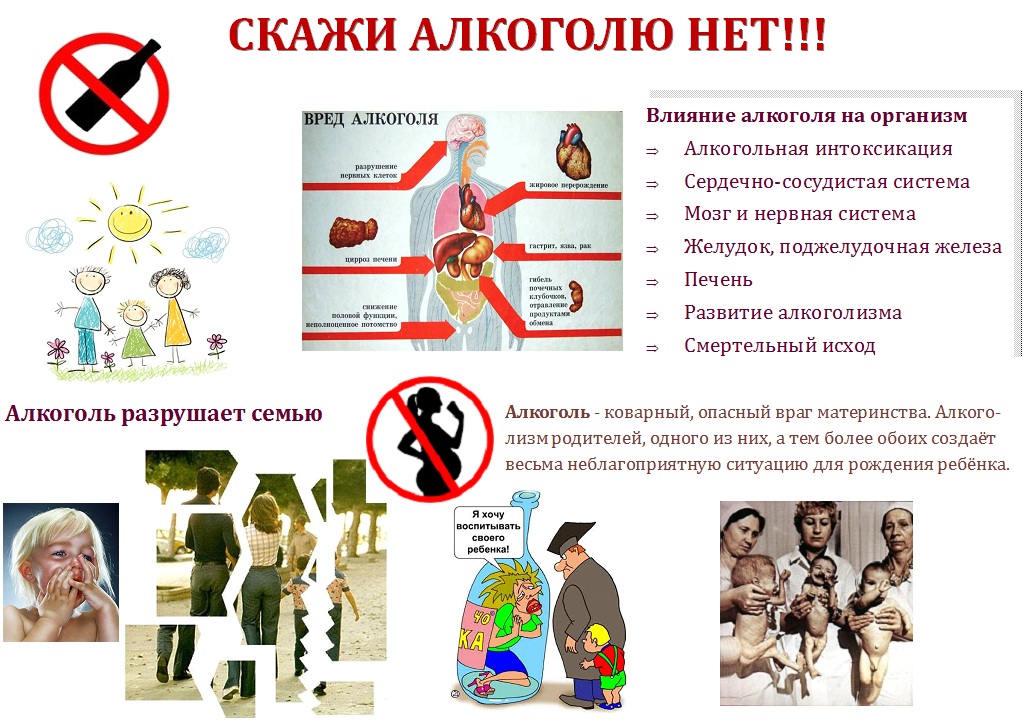 